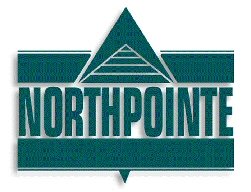 NORTHPOINTE BEHAVIORAL HEALTHCARE PROVIDER DIRECTORYAll providers are accepting new service recipientsLanguage Assistance and AccommodationsIf you are a person who is hearing impaired, you can utilize the Michigan Relay Center (MRC) to reach your PIHP, CMHSP or service provider.  Please call 7-1-1 and ask MRC to connect you to the number you are trying to reach.If you need a sign language interpreter, contact Northpointe Behavioral Healthcare Systems as soon as possible so that one will be made available.  Sign language interpreters are available at no cost to you. Alternative formats are available.If you do not speak English, contact Northpointe Behavioral Healthcare Systems so that arrangements can be made for an interpreter for you.  Language interpreters are available at no cost to you.Free oral language translation is available.  If someone you know does not speak English and needs services, please encourage the individual to contact Northpointe Behavioral Healthcare Systems. For Northpointe Office in Dickinson County call 906-774-0522 For Northpointe Office in Iron County call 906-265-5126For Northpointe Office in Menominee County call 906-863-7841DICKINSON COUNTYApplied Behavior Analysis – provides intensive behavioral treatment, to treat children under 21 years of age with Autism Spectrum Disorders (ASD)	Melissa Buffinton, MA	Sandra Hoke, MSAssertive Community Treatment – provides services to adults with a serious mental illness	Fernando Chavarria, LLMSWAmanda Mortl, LBSW	Patrycja Sweircz, RNBehavior Psychology – provides services to individuals with serious mental illness, intellectual/developmental disabilities and children with serious emotional disturbance  	WendySue Miljour-Hill, LLPCase Management – provides services to individuals with serious mental illness, intellectual/developmental disabilities and children with serious emotional disturbance	Cheryl Beauchamp, LLBSW	Jessica Cary-Davis, LLBSW	Ashley Chouinard, LLBSW	Kathleen Hart, LLBSW	Katie LaPine, LBSW	Catherine Olson, RN	Debra Wahoviak, LBSW	Roberta Wright, LLBSW, IMH-E® (II)Emergency Services – provides services to individuals with serious mental illness, intellectual/developmental disabilities and children with serious emotional disturbanceCatherine Olson, RNJennifer Kenny, LMSWHome Based – provides services to children, ages 0-17, with serious emotional disturbance and families	Brittany Anderson, LMSW, IMH-E® (II)	Alexandra Constantini, LLBSW	Elizabeth Hellman, LMSW, IMH-E® (III)	Elizabeth Holsworth, LPC	Emily Rexses, LLBSWNursing – provides services to individuals with serious mental illness, intellectual/developmental disabilities and children with serious emotional disturbance 	Jennifer Cescolini, RN	Amber Lindholm, RN	Kylie Stapleton, RN	Sandra Weesner, RNOccupational Therapy - provides services to individuals with serious mental illness, intellectual/developmental disabilities and children with serious emotional disturbance 	Lisa Osterberg, OTROutpatient –provides services to individuals with serious mental illness, intellectual/developmental disabilities and children with serious emotional disturbance 	Angela Bjorne, LMSW	Jill Doll, LMSW	Todd Drake, LMSW	Erin Kusz, LMSW	Patrick Smith, LMSW	Karen Thompson, LMSW	Janet Whedon-Blumenfeld, LMSWParent Supports - parent or primary caregiver of a child with serious emotional disturbance or intellectual/developmental disabilities who serves as a support to other parents/families as part of the treatment process to be empowered, confident and have skills that will enable them to assist their child to improve in functioning. 	Lynda Reid, PSPPeer Supports – has been trained to help his/her peers to identify, achieve specific life goals; the peer specialist promotes self-determination, personal responsibility and empowerment inherent in self-directed recovery, and assists people with mental illness in regaining control over their own lives and over their own recovery process	Terry Bidelman, CPSSMary Carlson, CPSSPsychiatric Services – provides services to individuals with serious mental illness, intellectual/developmental disabilities and children with serious emotional disturbance	Dr. Amit Razdan, MD	Diane Roell, MSN/FNP/PMHNP-BCWraparound – provides services to children/youth and families that meet 2 or more of the following criteria:Children/youth who are involved in multiple child/youth serving systemsChildren/youth who are at risk of out-of-home placements or are currently in out-of-home placementChildren/youth who have been served through other mental health services with minimal improvement in functioningThe risk factors exceed capacity for traditional community-based optionsNumerous providers are serving multiple children/youth in a family and the identified outcomes are not being met	Michelle Rexses, SSTIRON COUNTYApplied Behavior Analysis – provides ABA services to children affected by Autism Spectrum DisordersMelissa Buffinton, MASandra Hoke, MSBehavior Psychology – provides services to individuals with serious mental illness, intellectual/developmental disabilities and children with serious emotional disturbance	WendySue Miljour-Hill, LLPCase Management – provides services to individuals with serious mental illness, intellectual/developmental disabilities and children with serious emotional disturbance	Peggy Mattson, LBSW	Breanna Renn, LLBSW	Treasia Wayman, RN	Sandra Weesner, RN	Laurie Whear, LBSWEmergency Services – provides services to individuals with serious mental illness, intellectual/developmental disabilities and children with serious emotional disturbance	Catherine Olson, RN	Jennifer Kenny, LMSW				Treasia Wayman, RNNursing – provides services to individuals with serious mental illness, intellectual/developmental disabilities and children with serious emotional disturbanceSusan Guzowski, RNOccupational Therapy – provides services to individuals with serious mental illness, intellectual/developmental disabilities and children with serious emotional disturbance	Lisa Osterberg, OTROutpatient –provides services to individuals with serious mental illness, intellectual/developmental disabilities and children with serious emotional disturbance  	Deborah Cieslinski, MA, LLP	Fran Economy, LMSW	Sarah Graff, LMSWPeer Supports –has been trained to help his/her peers to identify, achieve specific life goals; the peer specialist promotes self-determination, personal responsibility and empowerment inherent in self-directed recovery, and assists people with mental illness in regaining control over their own lives and over their own recovery process 	Jay Petroski, CPSSPsychiatric Services – provides services to individuals with serious mental illness, intellectual/developmental disabilities and children with serious emotional disturbance	Dr. Amit Razdan, MDMENOMINEE COUNTYApplied Behavior Analysis – provides ABA services to children affected by Autism Spectrum DisordersMelissa Buffinton, MASandra Hoke, MSBehavior Psychology – provides services to individuals with serious mental illness, intellectual/developmental disabilities and children with serious emotional disturbance	WendySue Miljour-Hill, LLPCase Management –provides services to individuals with serious mental illness, intellectual/developmental disabilities and children with serious emotional disturbance 	Jessica Mosey, LBSWCasey O’Connor, LLBSWChristi Plautz, LLBSW	Donna Raboin, LBSW 	Brenda Ross, LBSW 	Kristen Verba, LBSW 	Tim Zarling, LBSWClubhouse –supports adults with a serious mental illness	Chelsea Monfils, LLBSWEmergency Services – provides services to individuals with serious mental illness, intellectual/developmental disabilities and children with serious emotional disturbance	Jennifer Kenny, LMSWRicky Kurian, LLBSWNeil (Fred) Pascoe, LLP	Brenda Ross, LBSWHome Based – provides services to children, ages 0-17, with serious emotional disturbance and families	Mary Gunderman, LLBSW	Courtney Jukkala, LLMSWRicky Kurian, LLBSWNursing – provides services to individuals with serious mental illness, intellectual/developmental disabilities and children with serious emotional disturbance	Kristine Axtell, RN	Jill Beaudin, RNOccupational Therapy – provides services to individuals with serious mental illness, intellectual/developmental disabilities and children with serious emotional disturbance	Lisa Osterberg, OTROutpatient –provides services to individuals with serious mental illness, intellectual/developmental disabilities and children with serious emotional disturbance 	Maria Domitrovich LMSW, IMH-E® (II)	Neil (Fred) Pascoe, LLPPeer Supports – has been trained to help his/her peers to identify, achieve specific life goals; the peer specialist promotes self-determination, personal responsibility and empowerment inherent in self-directed recovery, and assists people with mental illness in regaining control over their own lives and over their own recovery process	Francine Mackay, CPSSPsychiatric Services – provides services to individuals with serious mental illness, intellectual/developmental disabilities and children with serious emotional disturbance	Dr. Amit Razdan, MD	Diane Roell, MS/FNP/PMHNP-BCWraparound – provides services to children/youth and families that meet 2 or more of the following criteria:Children/youth who are involved in multiple child/youth serving systemsChildren/youth who are at risk of out-of-home placements or are currently in out-of-home placementChildren/youth who have been served through other mental health services with minimal improvement in functioningThe risk factors exceed capacity for traditional community-based optionsNumerous providers are serving multiple children/youth in a family and the identified outcomes are not being met		Ricky Kurian, LLBSWRevised 6/30/18